深圳综合粒子设施研究院2023年春季校园招聘公告一、单位简介深圳综合粒子设施研究院（以下简称“研究院”），是深圳市委市政府贯彻落实“双区驱动”和创新驱动发展国家重大战略、支撑大湾区综合性国家科学中心建设的公益性科研事业单位,于2020年4月获批成立，实行理事会领导下的院长负责制。研究院紧密围绕高水平建设综合性国家科学中心战略目标，面向国民经济主战场和世界科技前沿，汇聚全球高端创新资源，依托先行示范区政策、产业、资本、市场和技术等优势，承担“世界一流、深圳特色”的标志性、稀缺性、先进性综合粒子设施等重大科研平台的建设运营任务,服务集成电路、生物医药、先进材料和先进制造等大湾区高新技术产业，以及产业核心关键技术发展相关的物理、化学、生物、材料、医学等多学科前沿基础研究。研究院位于大湾区综合性国家科学中心核心承载区的光明科学城大科学装置集群核心区内，规划总建筑面积超过35万平方米。2020年8月18日，研究院首栋建筑综合楼开工建设。成立两年多来，研究院已汇聚各类人才近300人。二、招聘岗位研究员、副研究员、助理研究员；正高级工程师、高级工程师、工程师、助理工程师、实习工程师。三、招聘专业1.物理学：粒子物理与原子核物理、原子与分子物理、凝聚态物理、光学等。2.核科学与技术：核能科学与工程、核技术及应用等。3.光学工程。4.电子科学与技术：物理电子学、电路与系统、微电子学与固体电子学、电磁场与微波技术等。5.信息与通信工程：通信与信息系统、信号与信息处理等。6.仪器科学与技术：精密仪器及机械、测试计量技术及仪器等。7.机械工程：机械制造及其自动化、机械电子工程、机械设计及理论等。8.动力工程及工程热物理：动力机械及工程、化工过程机械、热能工程、工程热物理、流体机械及工程、制冷及低温工程等。9.计算机科学与技术：计算机系统结构、计算机软件与理论、计算机应用技术、软件工程等。四、应聘方式与流程1.应聘方式：（1）手机投递：微信扫码或搜索关注“IASF人才招聘”公众号，选择“加入我们”-“应聘通道”投递简历。（关注公众号可实时了解应聘进度）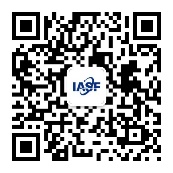 （2）电脑投递：进入www.iasf.ac.cn-“招贤纳士”界面投递。2.应聘流程：投递简历-在线审核-面试（线上/线下）-心里测评-聘用审批-正式入职五、薪酬福利1.薪酬待遇：研究院提供具有竞争力的薪酬待遇，并按规定落实有关人才待遇。2.子女入学：通过深圳市或光明区等多种途径协助解决人才子女入学。3.住房保障：优先申请光明区人才住房。4.人才服务：提供一流人才服务，专业团队协助申报各类人才及科技项目。5.其它：高标准缴纳五险一金，提供带薪年假和年度健康体检，协助落户和接收人事档案等。六、联系我们联 系 人：欧阳老师（人力资源部）联系电话：0755-21096023联系邮箱：talents@mail.iasf.ac.cn,kjhjhd2@126.com邮件统一命名为：应聘部门+岗位+姓名+中国优秀人才网通讯地址：深圳市光明区新湖街道圳园路268号A3栋